TAULAK 1. taula. Laginaren ezaugarriak IRUDIAK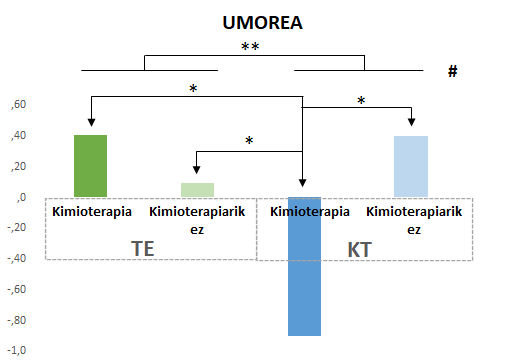 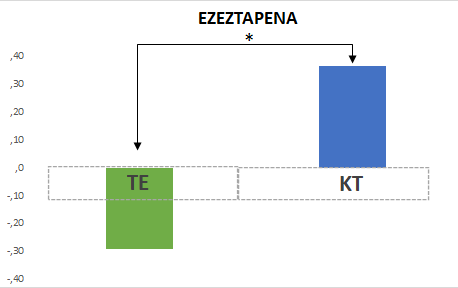 EzaugarriakTalde esperimentala(n=20)Kontrol Taldea(n=17)Adina (batez beste) ± DE53,53 ± 7,8054,15 ± 8,03Lan-egoera, n (%)Lanean 3 (%15)7 (%41,2)Etxekoandrea3 (%15) 3 (%17,6)Langabezian3 (%15)-Bajan7 (%35)5 (%29,4)Erretiratua3 (%15) 2 (%11,8)Erantzunik gabe1 (%5)- Tratamendua, n (%)Kirurgia20 (%100)17 (%100)Kirurgia Kontserbatzailea14 (%70)14 (%82,4)Mastektomia6 (%30)3 (%17,6)Radioterapia17 (%85)16 (%94,1)Kimioterapia8 (%40)9 (%52,9)Hormonoterapia19 (%95)16 (%94,1)Psikofarmakoak, n (%)5 (%25)2 (%11,8)Gizarte-laguntza saioen iraupena  (minutuak batez beste)43,24-